Nombre:                                                                                                                                           Cargo:                                                                                                                                           Empresa:                                                                                                                                           Teléfono / correo electrónico:                                                                                                                                           MINISTERIO DE SALUDDIRECCIÓN NACIONAL DE FARMACIA Y DROGASDEPARTAMENTO DE REGISTRO SANITARIO DE MEDICAMENTOS Y OTROS PRODUCTOS PARA LA SALUD HUMANAMINISTERIO DE SALUDDIRECCIÓN NACIONAL DE FARMACIA Y DROGASDEPARTAMENTO DE REGISTRO SANITARIO DE MEDICAMENTOS Y OTROS PRODUCTOS PARA LA SALUD HUMANAMINISTERIO DE SALUDDIRECCIÓN NACIONAL DE FARMACIA Y DROGASDEPARTAMENTO DE REGISTRO SANITARIO DE MEDICAMENTOS Y OTROS PRODUCTOS PARA LA SALUD HUMANAMINISTERIO DE SALUDDIRECCIÓN NACIONAL DE FARMACIA Y DROGASDEPARTAMENTO DE REGISTRO SANITARIO DE MEDICAMENTOS Y OTROS PRODUCTOS PARA LA SALUD HUMANAF-07-RS-CLV-CVersión 02-01-2018Versión 02-01-2018Versión 02-01-2018Solicitud para Certificado de Libre Venta, Autenticación de copia del Certificado de Registro Sanitario Solicitud para Certificado de Libre Venta, Autenticación de copia del Certificado de Registro Sanitario Solicitud para Certificado de Libre Venta, Autenticación de copia del Certificado de Registro Sanitario Solicitud para Certificado de Libre Venta, Autenticación de copia del Certificado de Registro Sanitario Panamá, 00 de xxxxxxxxxx de 20xx Panamá, 00 de xxxxxxxxxx de 20xx Panamá, 00 de xxxxxxxxxx de 20xx Panamá, 00 de xxxxxxxxxx de 20xx Magister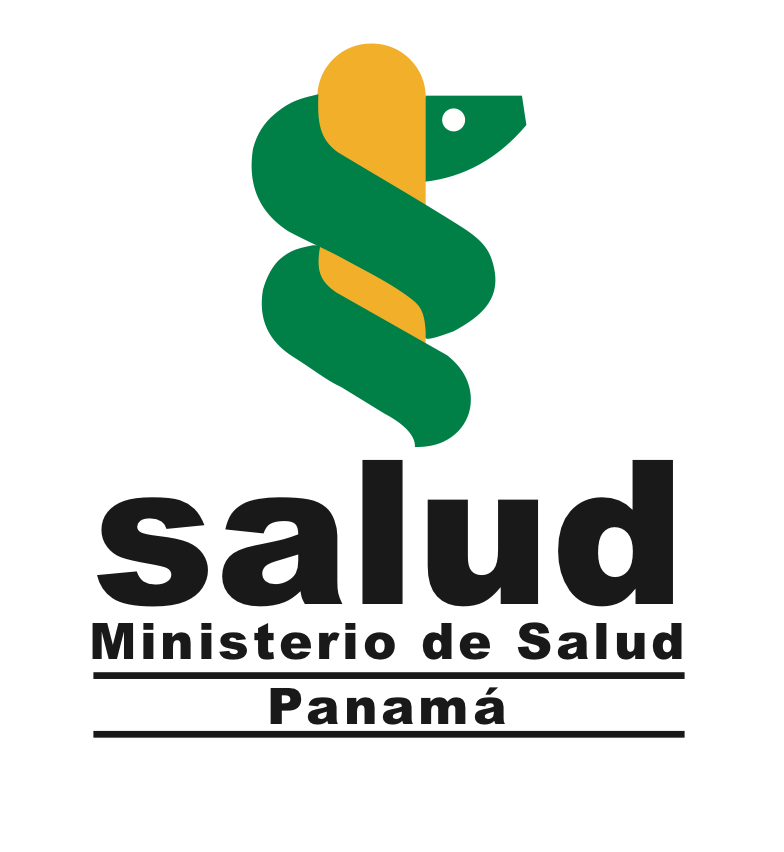 Lisbeth Tristán de BreaDirectora Nacional de Farmacia y DrogasMinisterio de SaludCiudadMagisterLisbeth Tristán de BreaDirectora Nacional de Farmacia y DrogasMinisterio de SaludCiudadMagisterLisbeth Tristán de BreaDirectora Nacional de Farmacia y DrogasMinisterio de SaludCiudadMagisterLisbeth Tristán de BreaDirectora Nacional de Farmacia y DrogasMinisterio de SaludCiudadPor este medio se solicita el siguiente documento:Por este medio se solicita el siguiente documento:Por este medio se solicita el siguiente documento:Por este medio se solicita el siguiente documento:Marque la casilla a la cual corresponde su solicitud. Marque la casilla a la cual corresponde su solicitud. Marque la casilla a la cual corresponde su solicitud. Marque la casilla a la cual corresponde su solicitud.  Certificado de Libre Venta (CLV) Certificado de Libre Venta (CLV) Autenticación de copia del Certificado de Registro Sanitario Autenticación de copia del Certificado de Registro SanitarioDebe adjuntar:Recibo de pago de la tasa por servicio.Nota: Máximo 5 productos.Debe adjuntar:Recibo de pago de la tasa por servicio.Nota: Máximo 5 productos.Debe adjuntar:Certificado Original.Número de copias solicitadas con el formato F-RS-ACRS-01.Recibo de pago de la tasa por servicio.Debe adjuntar:Certificado Original.Número de copias solicitadas con el formato F-RS-ACRS-01.Recibo de pago de la tasa por servicio.(CLV o Autenticación)(CLV o Autenticación)Nombre del ProductoNo. de Registro SanitarioNo. de Registro SanitarioCantidad solicitadaAtentamente,__________________________________